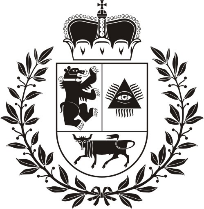 Šiaulių miesto savivaldybės tarybaSPRENDIMAS
 DĖL ATLYGINIMO UŽ VAIKŲ, UGDOMŲ PAGAL IKIMOKYKLINIO IR PRIEŠMOKYKLINIO UGDYMO PROGRAMAS, IŠLAIKYMĄ ŠIAULIŲ MIESTO SAVIVALDYBĖS ŠVIETIMO ĮSTAIGOSE NUSTATYMO TVARKOS APRAŠO PATVIRTINIMO2018 m. lapkričio 8 d. Nr. T-385ŠiauliaiVadovaudamasi Lietuvos Respublikos vietos savivaldos įstatymo 6 straipsnio 10 punktu, 18 straipsnio 1 dalimi, Lietuvos Respublikos švietimo įstatymo 70 straipsnio 11 dalimi ir Lietuvos Respublikos sveikatos apsaugos ministro 2016 m. sausio 26 d. įsakymu Nr. V-93 „Dėl Lietuvos higienos normos HN 75:2016 „Ikimokyklinio ir priešmokyklinio ugdymo programų vykdymo bendrieji sveikatos saugos reikalavimai“ patvirtinimo“, Privalomo ikimokyklinio ir priešmokyklinio ugdymo nustatymo ir skyrimo tvarkos aprašo, patvirtinto Lietuvos Respublikos švietimo ir mokslo ministro ir Lietuvos Respublikos socialinės apsaugos ir darbo ministro 2012 m. balandžio 26 d. įsakymais Nr. V-735/A1-208 „Dėl Privalomo ikimokyklinio ir priešmokyklinio ugdymo nustatymo ir skyrimo tvarkos aprašo patvirtinimo“, 4 punktu ir Lietuvos Respublikos socialinės apsaugos ir darbo ministro 2018 m. birželio 19 d. įsakymu Nr. A1-296 „Dėl  Lietuvos Respublikos socialinės apsaugos ir darbo ministro 2006 m. liepos 28 d. įsakymo Nr. A1-212 „Dėl socialinės rizikos šeimų, auginančių vaikus, apskaitos savivaldybės vaiko teisių apsaugos tarnyboje (skyriuje) tvarkos aprašo patvirtinimo“ pripažinimo netekusiu galios“, Šiaulių miesto savivaldybės taryba nusprendžia:1.Patvirtinti Atlyginimo už vaikų, ugdomų pagal ikimokyklinio ir priešmokyklinio ugdymo programas, išlaikymą Šiaulių miesto savivaldybės švietimo įstaigose nustatymo tvarkos aprašą (pridedama). 2. Pripažinti netekusiu galios Šiaulių miesto savivaldybės tarybos 2017 m. spalio 5 d. sprendimą Nr. T-352 „Dėl Atlyginimo už vaikų, ugdomų pagal ikimokyklinio ir priešmokyklinio ugdymo programas, išlaikymą savivaldybės švietimo įstaigose nustatymo tvarkos aprašo patvirtinimo“ su visais pakeitimais ir papildymais. 3. Nustatyti, kad šis sprendimas įsigalioja nuo 2019 m. sausio 1 d. Savivaldybės meras									Artūras VisockasPATVIRTINTAŠiaulių miesto savivaldybės tarybos2018 m. lapkričio 8 d. sprendimu Nr. T-385 ATLYGINIMO UŽ VAIKŲ, UGDOMŲ PAGAL IKIMOKYKLINIO IR PRIEŠMOKYKLINIO UGDYMO PROGRAMAS, IŠLAIKYMĄŠIAULIŲ MIESTO SAVIVALDYBĖS ŠVIETIMO ĮSTAIGOSE NUSTATYMOTVARKOS APRAŠASI SKYRIUSBENDROSIOS NUOSTATOS1.	Atlyginimo už vaikų, ugdomų pagal ikimokyklinio ir priešmokyklinio ugdymo programas, išlaikymą Šiaulių miesto savivaldybės švietimo įstaigose, nustatymo tvarkos aprašas (toliau –  Aprašas) reglamentuoja tėvų (kitų teisėtų vaiko atstovų) atlyginimo dydžio už ikimokyklinio ir priešmokyklinio amžiaus vaikų maitinimo paslaugas ir ugdymo aplinkos išlaikymą nustatymą, atlyginimo lengvatų taikymo ir pateikiamų dokumentų lengvatoms taikyti priėmimo Šiaulių miesto savivaldybės švietimo įstaigose (toliau – atlyginimas už vaiko išlaikymą) tvarką.2.	Atlyginimą už vaiko išlaikymą moka tėvai (kiti teisėti vaiko atstovai).3.	Atlyginimas už vaiko išlaikymą susideda iš mėnesinio atlyginimo už ugdymo aplinkos išlaikymą ir mokesčio už vaiko maitinimo paslaugas. Atlyginimas už vaiko išlaikymą apskaičiuojamas padauginus vienos dienos atlyginimo už maitinimo paslaugas įkainį iš lankytų (arba nelankytų ir nepateisintų) dienų skaičiaus ir pridėjus mėnesinį atlyginimą už ugdymo aplinkos išlaikymą.4.	Vienos dienos atlyginimą už maitinimo paslaugas sudaro išlaidos už produktus (įskaitant prekių pirkimo pridėtinės vertės mokestį) ir patiekalų gamybą (darbuotojų, tiesiogiai susijusių su maitinimo teikimu, darbo užmokestis, valstybinio socialinio draudimo įmokos, maisto gaminimo kaštai: virtuvės įrangos priežiūra ir atnaujinimas, elektra, vanduo ir kitos su maisto gaminimu susijusios sąnaudos). Atlyginimas už maitinimo paslaugas yra mokamas už kiekvieną lankytą arba nelankytą ir nepateisintą dieną. Atlyginimo dydis už produktus kinta priklausomai nuo tėvų (kitų teisėtų vaiko atstovų) pasirinkto dienos maitinimų skaičiaus. Atlyginimas už patiekalų gamybą mokamas nepriklausomai nuo pasirinkto dienos maitinimų skaičiaus.5. Mėnesinį atlyginimą už ugdymo aplinkos išlaikymą sudaro ugdymo aplinkai išlaikyti skirtos išlaidos (grupinėms ugdymo priemonėms, patalynei įsigyti ir skalbti, higienos priemonėms, medžiagoms patalpų priežiūrai, inventoriui įsigyti ir kt.). Šio atlyginimo dydis nepriklauso nuo to, kiek valandų per dieną ir kiek dienų per mėnesį vaikas lankė įstaigą, ir yra mokamas už kiekvieną mėnesį, kol nėra nutraukiama mokymo sutartis. Individualiomis ugdymo priemonėmis vaiką aprūpina tėvai (kiti teisėti vaiko atstovai).II SKYRIUSATLYGINIMO DYDIS UŽ VAIKO IŠLAIKYMĄ6.	Mėnesinio atlyginimo dydis už ugdymo aplinkos išlaikymą – 7,24 Eur.7.	Vienos dienos atlyginimo dydis už maitinimo paslaugas:7.1. už patiekalų gamybą – 0,58 Eur;7.2. už produktus:8. Tėvai (kiti teisėti vaiko atstovai) turi teisę pasirinkti ugdymo trukmę (nuo 4 iki 24 val.) ir maitinimų skaičių (ne daugiau kaip 4 maitinimai arba be maitinimo, jei skirtas pritaikytas maitinimas, t. y. vaikas maitinamas savo iš namų atsineštu maistu per dieną). Apie planuojamus kito mėnesio pakeitimus tėvai privalo informuoti įstaigą iki einamojo mėnesio priešpaskutinės darbo dienos.9. Aprašo 6 ir 7 punktų nuostatos netaikomos bendrojo ugdymo mokyklose dirbančioms priešmokyklinio ugdymo grupėms, organizuojančioms veiklą pagal Šiaulių miesto savivaldybės (toliau – Savivaldybė) administracijos direktoriaus įsakymu patvirtintus modelius: I modelį  (grupės veiklos trukmė  per dieną – 4 val.) ir II modelį (grupės veiklos trukmė  per dieną – 6 val. 36 min.).  III SKYRIUSATLYGINIMO UŽ VAIKO IŠLAIKYMĄ LENGVATOS10. Mėnesinio atlyginimo už ugdymo aplinkos išlaikymą lengvatos taikomos vaikams iš šeimų, patiriančių socialinę riziką Aprašo 18 punkte nustatyta tvarka. 11. Atlyginimas už maitinimo paslaugas tėvų (kitų teisėtų vaiko atstovų) prašymu mažinamas 50 procentų: 11.1. jei šeima augina tris ir daugiau vaikų  (kurie yra iki 18 metų ir vyresni, jei mokosi pagal bendrojo ugdymo ar formaliojo profesinio mokymo pirmai kvalifikacijai įgyti programas arba studijuoja aukštojoje mokykloje pagal dieninės studijų programos nuosekliųjų studijų programą ar nuolatinės studijų formos programą, kol jiems sukaks 24 metai);11.2.  jei vienas iš tėvų atlieka privalomąją karo tarnybą;11.3.  jei vaikui nustatytas neįgalumas;11.4. jei vaiką augina tik vienas iš tėvų (vienas yra miręs, jei vaikui nenustatyta ir nepripažinta tėvystė, vienas iš tėvų yra dingęs be žinios) ir vidutinės pajamos vienam šeimos nariui per mėnesį yra mažesnės nei 1,5 valstybės remiamų pajamų dydžio.12. Vienos dienos atlyginimas už maitinimo paslaugas nemokamas:12.1. jei šeima gauna socialinę pašalpą;12.2. jei šeima patiria socialinę riziką;12.3. jei vaikui tą dieną skirtas pritaikytas maitinimas (vaikas maitinamas savo iš namų atsineštu maistu).12.4. jei vaikas nelanko įstaigos:12.4.1. dėl ligos ir savaitę po jos;12.4.2. tėvų (kitų teisėtų vaiko atstovų) prašymu kasmetinių jų atostogų metu;12.4.3. vasaros mėnesiais, išskyrus vasaros laikotarpį, nurodytą tėvų (kitų teisėtų vaiko atstovų) prašyme, jei pageidauja lankyti švietimo įstaigą; 12.4.4. moksleivių atostogų metu;12.4.5. nelaimingų atsitikimų šeimoje atvejais;12.4.6. kai oro temperatūra yra žemesnė kaip minus 20 °C, arba dėl ekstremalių įvykių;12.4.7. kai vienas iš tėvų turi papildomų poilsio dienų per mėnesį, nes augina neįgalų vaiką iki aštuoniolikos metų arba vaikus iki dvylikos metų.13. Jei priešmokyklinio ugdymo grupės ugdytiniui paskirtas nemokamas maitinimas iš valstybės biudžeto lėšų, lengvata 11 punkte, 12.1 ir 12.2 papunkčiuose nurodytais atvejais taikoma tik už kitus pasirinktus maitinimus.14.  Atlyginimo už vaiko išlaikymą lengvatos taikomos tėvams (kitiems teisėtiems vaiko atstovams), pateikusiems raštišką prašymą ir (ar) tokius dokumentus:14.1. gydytojo pažymą, jei vaikas nelanko įstaigos dėl ligos ir savaitę po jos;14.2. Savivaldybės administracijos struktūrinio padalinio, atsakingo už socialinės pašalpos skyrimą ir mokėjimą, pažymą, jei šeima gauna socialinę pašalpą;14.3. vaikų gimimo liudijimo kopijas, jei šeima augina tris ir daugiau vaikų (iki 18 metų); pažymą iš švietimo įstaigos, jei 18 metų ir vyresni vaikai yra dieninių ar nuolatinių studijų programų studentai ar mokosi pagal švietimo įstaigų bendrojo ugdymo programą ar formaliojo profesinio ugdymo programą Lietuvoje ar užsienyje;14.4. Lietuvos kariuomenės pažymą, kai vienas iš tėvų atlieka privalomąją karo tarnybą;14.5. dokumentus, patvirtinančius, kad vaiką augina vienas iš tėvų (mirties liudijimą, Metrikacijos skyriaus pažymą apie nenustatytą ir nepripažintą tėvystę, teismo sprendimą dėl dingimo be žinios) ir pažymą apie šeimos pajamas; 14.6.  neįgalumo pažymėjimo kopiją; 14.7.  dokumentą, patvirtinantį privalomą ikimokyklinį ugdymą;14.8.  vaiko sveikatos pažymėjimą (forma Nr. 027-1/a) apie pritaikytą maitinimą; 14.9. pažymą iš darbovietės apie suteiktas kasmetines atostogas ir papildomas darbdavio suteiktas poilsio dienas darbuotojams, jei augina neįgalų vaiką iki aštuoniolikos metų ir (ar) vaikus iki dvylikos metų.15. Dokumentai, kurių pagrindu taikomos atlyginimo už vaiko išlaikymą lengvatos, pristatomi švietimo įstaigos direktoriui ar jo įgaliotam asmeniui priimant vaiką į švietimo įstaigą, odokumentai apie vėliau atsiradusią teisę į lengvatą – bet kuriuo metu.16. Atlyginimo už vaiko išlaikymą lengvatos taikomos nuo pirmosios kito mėnesio dienos, kai šeima įgyja teisę į lengvatą ir kreipiasi dėl jos.17. Prašyme dėl lengvatos tėvai (kiti teisėti vaiko atstovai) raštu įsipareigoja pranešti apie  pasikeitusias lengvatų taikymo aplinkybes. Paaiškėjus apie neteisėtą naudojimąsi lengvata, atlyginimas yra perskaičiuojamas ir sumokamas ne ginčo tvarka.18. Vaikai, augantys šeimoje, patiriančioje socialinę riziką, pagal privalomo ugdymo pažymas yra atleidžiami nuo atlyginimo už vaiko išlaikymą (ir už maitinimo paslaugą, ir už ugdymo aplinkos išlaikymą).Šeima, patirianti socialinę riziką – šeima, kurioje auga vaikų iki 18 metų ir kurioje bent vienas iš tėvų piktnaudžiauja alkoholiu, narkotinėmis, psichotropinėmis ir toksinėmis medžiagomis, yra priklausomas nuo azartinių žaidimų, dėl socialinių įgūdžių stokos nemoka ar negali tinkamai prižiūrėti vaikų, naudoja prieš juos psichologinę, fizinę ar seksualinę prievartą, gaunamą valstybės paramą panaudoja ne šeimos interesams ir todėl iškyla pavojus vaikų fiziniam, protiniam, dvasiniam, doroviniam vystymuisi bei saugumui. Šeimai, patiriančiai socialinę riziką, priskiriama ir šeima, kurios vaikui įstatymų nustatyta tvarka yra nustatyta laikinoji globa (rūpyba).19. Atlyginimo už vaiko išlaikymą lengvatos taikymas įforminamas švietimo įstaigos direktoriaus įsakymu.20. Atlyginimas už vaiko išlaikymą švietimo įstaigoje praėjusį mėnesį turi būti sumokėtas iki einamojo mėnesio 20 dienos.IV SKYRIUSBAIGIAMOSIOS NUOSTATOS21. Tėvai (kiti teisėti vaiko atstovai) gali būti atleidžiami nuo atlyginimo už vaiko išlaikymą arba atlyginimas mažinamas 50 procentų ir kitais Apraše nenumatytais atvejais Savivaldybės tarybos sprendimu.22. Už tai, kad atlyginimas už vaiko išlaikymą būtų surinktas laiku, yra atsakingas švietimo įstaigos direktorius ar jo įgaliotas asmuo. 23. Jei atlyginimas už vaiko išlaikymą nesumokamas du mėnesius, švietimo įstaiga turi teisę vienašališkai nutraukti ugdymo sutartį.24. Atlyginimo už vaiko išlaikymą švietimo įstaigoje skolos iš tėvų (kitų teisėtų vaiko atstovų) išieškomos Lietuvos Respublikos teisės aktų nustatyta tvarka. 25. Švietimo įstaigos darbuotojai, pageidaujantys švietimo įstaigoje pavalgyti šilto maisto, sumoka už maitinimo paslaugas pagal Aprašo 7 punkte pateiktą atlyginimo dydį, skirtą darželio ir priešmokyklinėms grupėms, iki einamojo mėnesio 20 dienos.___________________________Grupės ir maitinimų skaičius1 maitinimas (pusryčiai arba vakarienė)1 maitinimas (pietūs)2 maitinimai (pusryčiai ir pietūs arba pietūs ir vakarienė)3maitinimai (pusryčiai, pietūs, vakarienė)4maitinimai (pusryčiai, pietūs, pavakariai, vakarienė)Grupės ir maitinimų skaičiusDydis euraisDydis euraisDydis euraisDydis euraisDydis euraisLopšelio grupės0,420,851,271,691,92Darželio ir priešmokyklinės grupės0,480,961,441,922,15